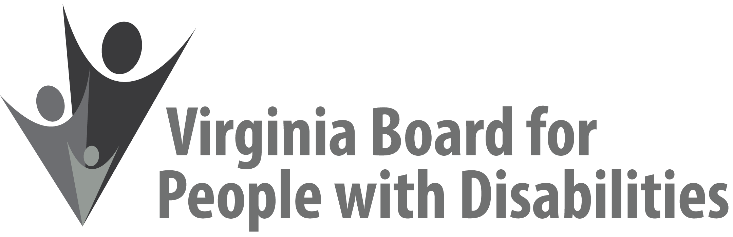 Date:		August 8, 2018Location:  	Department for Aging and Rehabilitative Services	8004 Franklin Farms Drive, East Conference Room	Henrico, VA  23229Grant Review Team Meeting – Proposal ReviewMINUTESAttendees:Board Members:Phillip CaldwellJamie SneadCindy RudyBoard Staff:Heidi LawyerNia HarrisonJohn CiminoJason WithersThe meeting was called to order at 8:31 AM.  At that time, Grant Review Team Leader Jamie Snead moved that the Grant Review Team convene in closed session pursuant to Section 2.2-3711A(29) of the Code of Virginia to review the proposal applications submitted in response to the Board’s FFY 2018-2019 Request for Proposals. The meeting adjourned at 2:18 PM